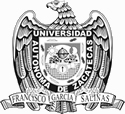 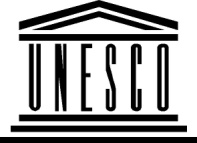 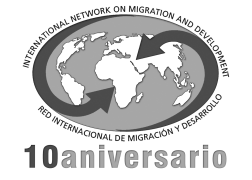 Informe y planeación de Actividades 2012-2013Cátedra UNESCO: Migración, Desarrollo y Derechos Humanos:Una Perspectiva Comprehensiva e IncluyenteCoordinador General: Dr. Raúl Delgado WiseIntroducciónLa cátedra de referencia fue aprobada el 19 de diciembre de 2011, por la Sección de Educación Superior de la UNESCO. Su objetivo es consolidar un polo de excelencia e innovación en el campo de la migración, el desarrollo y los derechos humanos, con miras a contribuir en cuatro direcciones complementarias: a) la reformulación del debate sobre migración, desarrollo y derechos humanos desde una perspectivas comprehensiva e incluyente; b) la promoción una agenda alternativa de investigación en la materia que favorezca el diálogo e intercambio académico Norte-Sur y Sur-Sur; c) el desarrollo de indicadores estratégicos para evaluar la relación entre desarrollo, migración y derechos humanos; y d) la participación activa en el Foro Mundial de Migración y Desarrollo y otros Foros y eventos relevantes a nivel internacional, con miras a contribuir a la formulación de políticas públicas vanguardistas en el campo bajo el prisma del desarrollo y seguridad humana.Conforme a la serie de compromisos establecidos en el proyecto de cátedra presentado a UNESCO y ratificados por el Rector de la Universidad Autónoma de Zacatecas (UAZ), la Unidad Académica en Estudios del Desarrollo (UAED) de la UAZ y la Red Internacional de Migración y Desarrollo (RIMD) con sede en la UAED, a continuación se enlistan los principales logros alcanzados en cada rubro. Asimismo, en el apartado final del informe se presenta el Plan de trabajo correspondiente al segundo semestre de 2013 y el primer semestre de 2014. Principales logros en el periodoDesarrollo, difusión e implementación de una nueva agenda de investigación sobre migración, desarrollo y derechos humanosLa naturaleza de la problemática y las opciones de política pública relacionadas con la triada migración, desarrollo y derechos humanos, constituyen un tema de creciente interés para la academia, las organizaciones de la sociedad civil, los gobiernos y los organismos internacionales. A través de la UAED y la RIMD se ha venido impulsando una agenda sui generis de investigación, que está en el centro de la cátedra y que hemos caracterizado como perspectiva del sur, en referencia a la construcción de una visión comprehensiva, incluyente, emancipadora y libertaria en la materia. En el periodo de informe se han generado los siguientes productos en torno a esta agenda y perspectiva de investigación:Artículos:“The migration and labour question today: new imperialism, unequal development and forced migration”, Monthly Review, Vol. 65, No. 2, February, 2013, pp. 25-38. “Reframing the debate on migration, development and human rights”, Population, Space and Place. Vol. 19, No. 4, 2013.  Capítulos de libros:“Migración, desarrollo y derechos humanos: elementos para replantear el debate”, en Ana María Aragonés (editor), Migración y Desarrollo: Debates y propuestas, Instituto de investigaciones Económicas, UNAM, 2013.“Mexico-US Migration, 1980s-2010” in Immanuel Ness (editor), The Encyclopedia of Global Human Migration, Wiley, 2013. Vol. IV, 2190-2194. “Migration and the Era of Neoliberal Globalization” in Immanuel Ness (editor), The Encyclopedia of Global Human Migration, Wiley, 2013 Vol. IV, 2290-2294.“Labour and Migration: A Pathway out of Poverty or Neocapitalism?” in James Petras and Henry Veltmeyer with Raúl Delgado Wise and Humberto Márquez, Imperialism and Capitalism in the Twenty-First Century. A System in Crisis, London, Ashgate Publications, 2013. Libros:Migration, Work and Citizenship in the New Global Order (co-editor: Ronaldo Munck, Carl Ulrik Schierup), London, Routledge, ISBN: 978-041-568-327-2, 2012, 192 p.El laberinto de la cultura neoliberal. Crisis, migración y cambio, Colección: Desarrollo y Migración, Miguel Ángel Porrúa, UNESCO (co-editor: Humberto Márquez), ISBS: 978-607-401-702-1, 147p.,  2013.Hacia una agenda de investigación sobre migración y desarrollo para el futuro de México, Consejo Consultivo de Ciencias de la Presidencia, Academia Mexicana de Ciencias y CONACYT (en proceso de edición).Participaciones destacadas y organización y co-organización de seminarios, conferencias y simposios Participación en la sesión plenaria  y panel de expertos del 2º. Curso Internacional de Alta Formación: La Reforma Constitucional de Derechos Humanos. Implicaciones para la Prevención y Defensa contra la Discriminación, CONAPRED, con la ponencia: “Panorama de la migración México-Estados Unidos: mitos y realidades”,  Septiembre 3-5, 2012.Presentación: “Mexico and Central American Migration: historical trends and landscape assessment”, Strategic Planning Meeting, Global Coalition on Migration, Accra, Ghana, Septiembre 10-11, 2012. Conferencia magistral: “La cuestión laboral y migratoria hoy. Redes Globales de Capital Monopolista e Intercambio Desigual”, en el taller: Retos de la Humanidad: La Construcción Social Alternativa”. Facultad de Ciencias Políticas y Sociales y CEIICH, UNAM, México, Octubre 9, 2012.Co-organizador y panelista en el seminario intrnacional: “La política migratoria en la coyuntura actual: balance y desafíos”, Hacienda Vista Hermosa,  México, Octubre 25-26, 2012. Participación en la mesa redonda: “La políticas migratorias en  México y en el mundo”, Unidad de Política Económica y Colegio de México, México, Noviembre 5-6, 2012.Presentación: “El estado del arte en los estudios migratorios en América Latina”, Conferencia Latinoamericana y Caribeña de Ciencias Sociales: El Estado de las Ciencias Social en América Latina y el Caribe, El Colegio Nacional, México, Noviembre 7, 2012.Presentación: “Redes de acción ciudadana: La red Internacional de Migración y Desarrollo”, Reunión anual 2012, Dimensión, impacto y horizonte de la acción ciudadana, Centro Mexicano para la Filantropía, México, Noviembre 12-14, 2012.Participación en “PLENARY 1: Crisis, Critique, and Consequences of Global Migration + Resistance, Organization, Action”, con la ponencia: “The migration and labour question today: new imperialism, unequal development and forced migration”, V World Social Forum on Migrations, Manila, Filipinas, 26-Noviembre 30, 2012.Presentación: “Global Migration crisis or no crisis: vital importance to economies and societies, the real stories”, Workshop 1: Migration: realities of what its about, why, who, how its treated, whats the impact, Global Migration Policy Workshops: A Trilogy, V World Social Forum on Migrations, Manila, Filipinas Noviembre, 26-30, 2012.Presentación de una ponencia en la conferencia internacional: “Regional Governance of Migration and Socio-Political Rights: Institutions, Actors and Processes”, United Nations University, Arnold Bergstraesser Institut, United Naations Research Institute for Social Development, Palais de Nations, Ginebra, Enero14-15, 2013.Participación en la mesa redonda: “A Rights-Based, Gender-Equitable Approach to the Regional Governance of Migration. An Elusive or Achievable Prospect?, United Nations Research Institute for Social Development, Friedrich Ebert Stiftung, Auditorium Jacques-Freymond, Graduate Institute, Ginebra, Enero 15, 2013.Organizador del Primer Seminario Internacional de Estudios Críticos del Desarrollo y participación con la ponencia: “La cuestión laboral y migratoria bajo el neoliberalismo”, Unidad Académica en Estudios del Desarrollo, Universidad Autónoma de Zacatecas, Febrero 14-15, 2013.Presentación: “El tema migratorio en la agenda de investigación y políticas públicas”, Programa UNESCO-MOST México, El Colegio Nacional, México, Marzo 14, 2013.Conferencia magistral: “Globalización, desarrollo desigual y migraciones”, Instituto de Políticas e Migración y Asilo, Organización Internacional para las Migraciones, Dirección Nacional de Migraciones, Buenos Aires, Argentina, Marzo 20, 2013.Organizador de la mesa redonda: “Hacia una agenda de investigación sobre migración y desarrollo para el futuro de México”, en el marco del proyecto: “Hacia dónde va la ciencia en México” y presentación de la ponencia: “Replanteando el debate sobre migración y desarrollo: una perspectiva desde México”, Academia Mexicana de Ciencias, Consejo Nacional de Ciencia y Tecnología y Consejo Consultivo de Ciencias de la Presidencia de la República, Unidad Académica en Estudios del Desarrollo, Universidad Autónoma de Zacatecas, Abril 10, 2013.Presentación: “agenda de Migración”, Reunión del Comité Nacional del MOST y la Comisión Nacional de Bioética con Irina Bokova, Directora General de UNESCO, El Colegio Nacional, México, Abril 15, 2013.Presentación: “los aportes de los migrantes latinoamericanos a la economía y sociedad estadounidense”, Foro “Reforma Migratoria en Estados Unidos”, Nueva York, Abril 27, 2013. Impartición del seminario intensivo: “Economía política de la migración internacional”, Universidad de Valencia, España, Mayo 7-10, 2013.Conferencia magistral: “Modelo de acumulación, desarrollo y migraciones: una perspectiva desde el Sur”, Seminario Internacional: “Los desafíos del desarrollo en Guatemala”, Universidad Rafael Landivar, Guatemala, Abril 28-29, 2013.Presentación: “Estado actual de las relaciones entre migración internacional, derechos humanos y desarrollo en América Latina y el caribe”, Reunión regional Latinoamericana y Caribeña de expertos sobre migración internacional, preparatoria del diálogo de Alto Nivel sobre Migración Internacional y desarrollo, Santiago, Chile, CEPAL, Julio 10-11, 2013.Presentación: “A Southern Perspective on Migration and Development: Lessons from the Mexico-US migratory corridor”, International Workshop on Social Transformation and International Migration, The University of Sydney, Australia, Agosto 22-23, 2013.Co-organización del Tercer Seminario Internacional de Pastoral Migratoria e impartición de la conferencia: “Panorama de la migración México-Estados Unidos: mitos y realidades”, Jerez, Zacatecas, México, Septiembre 5-6, 2013.Fortalecimiento y expansión del programa de publicacionesBajo los auspicios de la RIMD y la gestión editorial de la UAED de la UAZ, desde 2003 se publica la revista Migración y desarrollo. Una característica destacada de la revista es que se edita íntegramente en español (versión impresa y electrónica) y en inglés (versión electrónica, a partir del no. 7). Merced a su trayectoria, calidad académica y gestión editorial, la revista ha sido reconocida por el CONACYT como parte del Índice de Revistas Mexicanas de Investigación Científica y Tecnológica. La revista fue reevaluada en 2011 y ratificada en el Índice de Revistas del CONACYT hasta el año de 2016. En el periodo que cubre el informe se editaron dos números: 19 (segundo semestre de 2012), y 20 (primer semestre de 2013). Este último número es una edición de aniversario. El número 21, también de aniversario, está en proceso de edición.http://estudiosdeldesarrollo.net/pagina_tipo_uno.php?seccion=pub_revista. Formación doctoral y post-doctoral e iniciativas de colaboración inter-institucionalEl programa de doctorado en Estudios del Desarrollo de la UAED de la UAZ fue refrendado en el Padrón de Programas de Calidad del CONACYT en el nivel de competencia internacional. En el periodo de este informe se culminaron los cursos formales de la cuarta generación del programa integrada por 21 estudiantes: 10 mexicanos y 11 extranjeros, todos y todas con muy buenas credenciales académicas y proyectos de investigación promisorios. Bajo la dirección del coordinador general de la cátedra, se defendieron tres tesis doctorales, dos de ellas bajo convenios para el otorgamiento del grado conjunto con las Universidades de Bielefeld y Kassel en Alemania. Asimismo se está avanzando en la perspectiva de conformar un colegio doctoral con esas universidades, además de una canadiense: Saint Mary’s niversity.  Participación en la construcción de puentes entre gobiernos, academia, organizaciones sociales y organismos internacionales orientados a un debate sólidamente fundamentado y constructivo en torno al diseño de políticas públicas vanguardistas en materia de desarrollo, migración y derechos humanosUn logro muy importante en esta línea es nuestra participación como miembros fundadores de la recientemente creada Coalición Global en Migración (Global Coalition on Migration), en cuyo objetivo fundacional se plantea: “In the current international political climate where migration has received intense attention and government focus, global civil society movements have consistently stated the critical need to have a strong presence, collective voice, and unified vision to advocate for the best possible global governance and policy-making around migration.”  En este marco se realizaron dos reuniones de planeación estratégica: una en octubre de 2012 en Ghana y otra en noviembre en Filipinas. Otros logros, no menos significativos, son: a) la co-organización del Foro Social Mundial de las Migraciones celebrado en Manila, Filipinas; b) la participación como integrantes del Steering Committee de las jornadas de sociedad civil en el VI Foro Mundial de Migración y Desarrollo celebrado en las Islas Mauricio; c) la  participación en el Colectivo PND-migración, integrado por poco más de 80 organizaciones de la sociedad civil de migrantes y apoyo a migrantes mexicanas, y d) la co-organización del tercer seminario de pastoral migratoria, celebrado en Jerez Zacatecas con la participación de académicos y destacados defensores de los derechos humanos qe operan en casas de migrantes.Administración y diseminación de información así como construcción de capacidades para el desarrollo y uso de la información derivada de la investigación en la materiaSe lograron significativos avances en el proyecto de indicadores estratégicos sobre migración, desarrollo y derechos humanos.  Éste ha sido un tema presente en la agenda de la RIMD prácticamente desde su inicio. Algunos de estos resultados fueron presentados en el marco de la reunión del grupo UNESCO-MOST con la Directora General de UNESCO, Dra. Irina Bokova en El Colegio Nacional. También se hizo una presentación de estos indicadores y un proyecto a cinco años para continuar su desarrollo y proyección ante el Director General del CONACYT, Dr. Enrique Cabrero.  Consolidación institucional y expansión de la Red Internacional de Migración y Desarrollo (RIMD)En 2011 se inicia un proceso de evaluación y planificación estratégica de la RIMD. Con ese objetivo, su Consejo Directivo comisionó a un Grupo de Trabajo, encabezado por su Presidente y Director Ejecutivo, para la elaboración de un nuevo plan estratégico que enmarcara las actividades de la organización durante los próximos 5 años. La propuesta, aprobada a principios de 2012 por el Consejo Directivo, contempla:La redefinición de su misión como una organización que contribuye con conocimiento y productos de investigación a informar discusiones técnicas, el discurso y los debates políticos relacionados con los vínculos complejos entre desarrollo, migración y derechos humanos.  El establecimiento de objetivos estratégicos tanto a nivel global como local y regional. Esto responde a las influencias reciprocas entre esos niveles y la pretensión de avanzar hacia una efectiva descentralización y maximización de impactos en los diferentes ámbitos de incidencia de la RIMD.La creación de Nodos Regionales (NR) como los elementos básicos para avanzar hacia esos objetivos. El plan estratégico detalla la necesidad de que esos NR decidan sobre sus objetivos concretos, establezcan una organización interna acorde con esos objetivos y sean mucho más proactivos en la búsqueda de fuentes de financiación. En este sentido, esta propuesta implica un paso significativo hacia una mayor descentralización. El nuevo entramado estratégico/institucional basado en un tejido interregional e interinstitucional facilita la integración de agendas regionales, nacionales y locales con una agenda global en torno a una visión comprehensiva e incluyente sobre la temática que hemos denominado perspectiva del sur.La adaptación de su estructura organizativa a esa misión y objetivos, y a la expansión de su membresía en los últimos años (en número de miembros y localización geográfica).La Modificación de la composición de su Consejo Directivo, reduciendo el número de miembros, para hacerlo más ágil y ejecutivo, a la vez que establece un sistema para mejorar la representatividad geográfica.La Integración de un Consejo Asesor Consultivo compuesto de expertos destacados a nivel internacional en diversas áreas temáticas.La Confirmación de la UAED de la UAZ como sede permanente del Secretariado de la RIMD.En el periodo de este informe se realizó la primera reunión con el nuevo Consejo Directivo integrado por: Juan Artola, Maruja Asis, Fabio Baggio, Oscar Chacón, Raúl Delgado Wise, William Gois, Lourdes Gouveia, Gioconda Herrera, Liepollo Pheko y Fernando Lozano.Plan de trabajo 2013-junio 2014Entre las principales actividades previstas para este periodo, sobresalen: a) la culminación del proyecto sobre movilidad humana y transformación social coordinado por Stephen Castles de la Universidad de Sídney, que aborda un análisis comparativo de varios corredores migratorios en Asía, Oceanía, Europa y América; b) la participación en el Diálogo de Alto Nivel sobre Migración y Desarrollo a celebrase en octubre en Nueva York; c) la participación en el comité internacional  de la Acción Global de los Pueblos sobre Migración, Desarrollo y Derechos Humanos en Nueva York; d) la participación en la reunión de redes de talentos organizada por el Instituto de los Mexicanos en el Exterior en Chicago; e) la participación en el comité internacional para la organización del VI Foro Social Mundial de las Migraciones a celebrase en Sudáfrica; f) la realización de un proyecto sobre migración altamente calificada mexicana con el respaldo del CONACYT; g) la impartición de cursos intensivo sobre migración internacional en las universidades de Saint Mary’s, Canadá (en calidad de profesor distinguido) y Valencia, España;  h) la participación en el séptimo Foro Global de Migración y Desarrollo a realizarse en Suecia; i) la presentación formal del nodo para América del Norte de la RIMD en el marco de la 5ta Cumbre de las planicies celebrada en la Universidad de Nebraska, y h) la publicación de los números 21 y 22 de la revista Migración y Desarrollo.